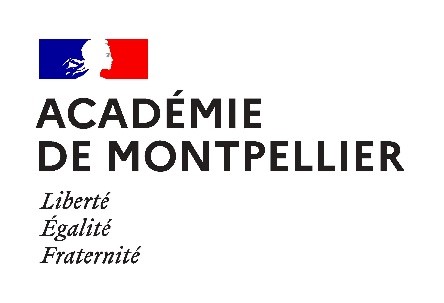 Rentrée 2024Mutation des personnels de la filière ITRFFICHE DE POSTE SUSCEPTIBLE D’ETRE VACANTA joindre au dossier de tout agent des EPLE et des services académiques candidat à la mutation(Cette fiche est relative à l’affectation actuelle du candidat)Nom - Prénom du candidat à la mutation : ______________________________________________CORPS : 	TECHNICIEN RF      			  ATRF AFFECTATION ACTUELLE : (NOM, Adresse,) : ________________________________________________________________________________________________________________________________________BAP du candidat à la mutation :   BAP A : sciences du vivant (SV) ;BAP B : sciences chimiques et sciences des matériaux (SCSM) ;BAP C : sciences de l'ingénieur et instrumentation scientifique (SIIS) ;BAP E : informatique, statistique et calcul scientifique (ICS) ;BAP F : information, documentation, culture, communication, édition, TICE (IDCCET) ;BAP G : patrimoine, logistique, prévention et restauration (PLPR) ;BAP J : Gestion et pilotage (GP).A - Caractéristiques et spécificités de l’affectation actuelle : (préciser service administratif ou le type d’établissement (lycée professionnel, lycée général), filières et diplômes, classes préparatoires, …) :B - Fonctions et missions exercées :C - Caractéristiques et spécificités du poste : (en terme d’encadrement, contraintes particulières, effectifs du service et répartition par BAP, autres ….)D - Compétences requises pour occuper ce poste :En cas de mutation du titulaire actuel du poste, le poste peut-il être proposé à un agent d’une autre BAP ? OUI       laquelle :    	                   NON  Coordonnées du chef de service ou du chef d’établissement et visa : NOM et Prénom : Mel :                                                            Tel : Fait à                                                             le 